Biroul de Presă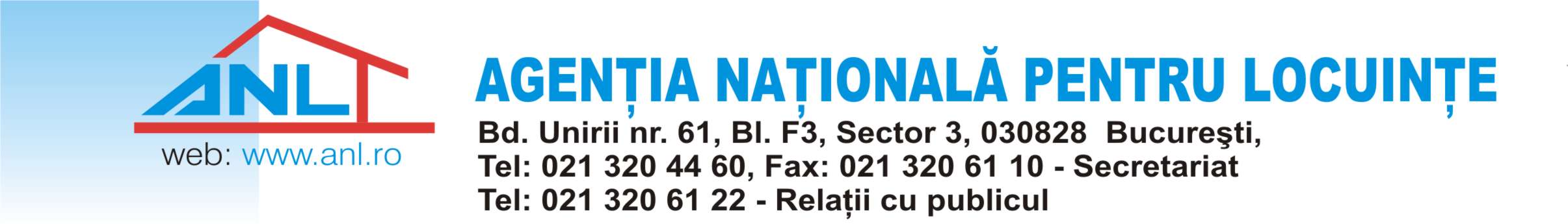 Bucureşti, 13 noiembrie 2020ANL a recepţionat 70 de locuinţe pentru tineri în municipiul Satu MareAgenția Națională pentru Locuințe (ANL), instituţie aflată sub autoritatea Ministerului Lucrărilor Publice, Dezvoltării şi Administraţiei (MLPDA), a recepționat, astăzi, în municipiul Satu Mare (jud. Satu Mare), 70 de locuinţe pentru tineri, destinate închirierii. Locuințele (29 de apartamente cu o cameră şi 41 de apartamente cu 2 camere) au fost construite în amplasamentul din Zona Poligonului, pe un regim de înălţime P+2E+M (parter+2 etaje+mansardă). Valoarea investiției este de 11.280.477,42 lei (inclusiv TVA).Până în prezent, în județul Satu Mare, ANL a finalizat, în cadrul aceluiași program, 469 de unități locative în localitățile: Satu Mare (176 de unități locative);Tâşnad (61 de unități locative);Odoreu (24 de unități locative);Negreşti - Oaş (43 de unități locative);Turţ (40 de unități locative);Carei (87 de unități locative);Micula (19 unități locative);Dorolţi (19 unități locative).***Programul de construcții de locuințe pentru tineri, destinate închirierii, a fost lansat de ANL în anul 2001. Locuinţele sunt construite pe terenuri puse la dispoziţia Agenției de către autorităţile publice locale, beneficiarii fiind tineri între 18 şi 35 de ani, care îndeplinesc condiţiile prevăzute de lege pentru a putea accesa o astfel de locuinţă. Accesarea se face prin depunerea de cereri la primării, care urmează să întocmească listele de repartiţii.În prezent, locuinţele pentru tineri pot fi achiziţionate de chiriași, după o perioadă de închiriere de minimum un an, prin achitarea de rate lunare egale către autorităţile publice locale, prin contractarea de credite ipotecare de la instituții financiare autorizate, inclusiv cu garanția statului, sau cu achitarea integrală a preţului final din surse proprii. Valoarea de înlocuire care se utilizează în prezent la calcularea de către autoritățile publice locale a prețului de vânzare al locuințelor, stabilită prin Ordinul ministrului lucrărilor publice, dezvoltării și administrației publice nr. 3519 din 29 iulie 2020 și valabilă până la data publicării următorului ordin în Monitorul Oficial al României, este de 2.996,00 lei/metru pătrat, inclusiv TVA. 	